ЗМІСТВСТУП………………………………………………………………………3РОЗДІЛ 1. ВНУТРІШНЬОПЕРЕМІЩЕНІ ОСОБИ ЯК СОЦІАЛЬНА ПРОБЛЕМА В УКРАЇНІ…………………………………………………………………………..61.1. Вимушені переселенці як об'єкт соціальної роботи …………………………………………………………………………….61.2. Нормативно-правові основи вивчення соціальної роботи з вимушеними переселенцями в Україні…………………………….…………………………………………….141.3. Науковий аспект розгляду особливостей допомоги і функцій соціального працівника ……….…………………………….………………271.4 Вирішення проблем вимушених переселенців та біженців у світі………………………………………………………………………………Висновки до розділу I…………………………………………………41РОЗДІЛ 2. СТРАТЕГІЇ І ВИКЛИКИ СОЦІАЛЬНОЇ РОБОТИ ІЗ ВНУТРІШНЬО  ПЕРЕМІЩЕНИМИ ОСОБАМИ ТА ДОСЛІДЖЕННЯ ЕФЕКТИВНОСТІ  СОЦІАЛЬНОЇ ПЇДТРИМКИ ВПО У КРАСНОРІЧЕНСЬКІЙ ОБЄДНА’НІЙ ТЕРИТОРІАЛЬНІЙ ГРОМАДІ.……………………………….……………………………432.1. Теоретичні основи соціальної роботи із внутрішньо переміщеними особами…………………………………………………………………………..432.2. Види, напрямки соціальної роботи із внутрішньо переміщеними особами…………………………………….522.3. Форми та зміст соціальної роботи із внутрішньо  переміщеними особами..59 2.4. Моніторинг ефективності  соціальної пїдтримки ВПО у Красноріченській обєдна’ній територіальній громаді.Висновки до розділу II …………………………………………………..66ЗАГАЛЬНІ ВИСНОВКИ……………………………………………..105СПИСОК ВИКОРИСТАНИХ ДЖЕРЕЛ………………………..…109                                                            ВСТУПАктуальність роботи. «В Україні,внаслідок агресії Російської Федерації,анексії Криму та втрати контролю над частиною території Донецької та Луганської областей в країні з’явилося багато людей, які змушені залишити місця свого проживання і переселитися до інших регіонів». [35]Скільки таких людей, якого вони віку й статі, де вони знайшли собі притулок?«Без відповіді на ці прості і в той же час складні запитання неможливо вибудовувати стратегію держави щодо розв’язання проблем внутрішньо переміщених осіб, яка з усією гостротою постала перед українським суспільством.» [8]«У 2014 році Україна вдруге у своїй новітній історії постала перед проблемою внутрішньо переміщених осіб — ВПО. Перший досвід масового переміщення населення був пов’язаний з аварією на Чорнобильській АЕС у1986 році, коли понад 116 тис осіб було переселено з радіоактивно забруднених територій.«У сучасній Україні переміщення великих потоків людей з місць їх постійного проживання відбувається внаслідок російської агресії, окупації Криму та окремих районів Донецької і Луганської областей». [35] «У вітчизняній науковій літературі та пресі людей, які змушені були переселитися в інші регіони України, називають вимушеними переселенцями та внутрішніми мігрантами, а в офіційних документах — внутрішньо переміщеними особами, що найточніше відповідає англомовному термінуinternally displaced persons.» [8]«Кількість внутрішньо переміщених осіб (ВПО) з Донецької та Луганської областей, а також АР Крим на поточний момент уже перевищила 1 млн.  осіб і сформувалась унаслідок кількох міграційних хвиль, безпосередньо пов’язаних з періодичністю та інтенсивністю бойових дій. Відсутність реальних перспектив швидкого відновлення контролю держави над усіма територіями матиме наслідком подальше збільшення масштабів внутрішньої міграції населення.»Основні виклики, пов’язані з вимушеним переміщенням громадян, виявляються у зростанні навантаження на локальних ринках праці, існуванні проблем розміщення, працевлаштування, медичного обслуговування, психологічної реабілітації, доступу до освіти, культурної та соціальної реінтеграції тощо. Уряд України вживає окремих заходів щодо вирішення проблем ВПО, багато зусиль докладають міжнародні організації, волонтери, благодійні організації та окремі громадяни. Однак реалізація термінових заходів і приватних ініціатив не має необхідного потенціалу для комплексної підтримки у середньостроковій перспективі внутрішньої міграції населення з тимчасово не контрольованих Україною територій Донецької та Луганської областей і АР Крим.Об’єкт дослідження : соціальна робота з внутрішньо переміщеними особами.Предмет дослідження: зміст, форми та напрямки соціальної роботи з внутрішньо переміщеними особами у Красноріченській ОТГ.Мета дослідження : дослідити зміст,форми та напрямки соціальної роботи з внутрішньо переміщеними особами та розробити методику соціальної підтримки ВПО.Завдання:1. Розглянути поняття та соціально-психологічні особливості адаптації внутрішньо переміщених осіб.2. Проаналізувати зміст, форми, напрямки роботи соціального працівника  з ВПО та дослідити ефективність соціальної підтримки ВПО.3.Провести моніторинг	соціальної	підтримки	внутрішньо переміщених осіб у Красноріченській ОТГ.Методи дослідження. Для виконання поставлених завдань дослідження було використано опитування, узагальнення, статистичні методи кількісної та якісної обробки отриманих результатів i т. д.Структура роботи. Робота складається з двох розділів,висновків до розділів, загальних висновків, списку використаних джерел.Розділ 1. Внутрішньо переміщені особи як новий соціальний феномен та особливий об’єкт соціальної роботи в Україні1.1. Вимушені переселенці як об'єкт соціальної роботи «У сучасній Україні переміщення великих потоків людей з місць їх постійного проживання відбувається внаслідок російської агресії, окупації Криму та окремих районів Донецької і Луганської областей.»«У вітчизняній науковій літературі та пресі людей, які змушені були переселитися в інші регіони України, називають вимушеними переселенцями та внутрішніми мігрантами, а в офіційних документах — внутрішньо переміщеними особами, що найточніше відповідає англомовному терміну internally displaced persons.»«Внутрішньо переміщені особи — особи, змушені раптово тікати зі своїх будинків у великих кількостях в результаті збройного конфлікту, внутрішньої ворожнечі, систематичних порушень прав людини або стихійних лих і знаходяться на території власної країни»[1].«Фактично, внутрішньо переміщені особи, це особи, які підпадають під визначення вимушені переселенці, але які, покинувши місце свого постійного проживання, залишаються в країні своєї громадянської належності та можуть користуватися її захистом.   Необхідність надання допомоги особам, змушеним з об'єктивних причин стихійно змінити місце свого проживання особливо гостро проявилася в 70-х роках XX століття в силу громадянських воєн, що розгорілися на територіях Анголи, В'єтнаму, Камбоджі, Судану[2]. До того часу допомога міжнародного співтовариства стосувалася лише біженців — осіб, які покинули межі своєї країни і не користуються її захистом. Міжнародним органом з питань біженців було Управління Верховного комісара ООН у справах біженців (УВКБ ООН). У 1972 році УВКБ ООН, керуючись гуманними міркуваннями, включило «осіб, переміщених всередині країни», в свої Програми в області допомоги та відновлення для біженців і репатріантів. У цьому ж році Генеральна Асамблея ООН і Економічна і соціальна рада ООН своїми резолюціями розширили post factum мандат УВКБ ООН, рекомендувавши йому, за пропозицією Генерального секретаря ООН, брати участь у таких гуманітарних операціях ООН, в яких Управління володіє «особливими багатими знаннями та досвідом»».«Специфіка внутрішньо переміщених осіб полягає в тому, що, будучи громадянами держави і залишаючись на її території, вони знаходяться під винятковою юрисдикцією і захистом своєї країни, навіть якщо сама держава і не в силах забезпечити такий захист. Тому надання допомоги таким особам з боку міжнародних органів може кваліфікуватися як втручання у внутрішні справи держави.»«Розглядаючи поняття міграції як соціального процесу, варто відзначити, що переміщення окремих груп та індивідів може мати як стихійний, хаотичний характер, так і організований, відрізнятися за масштабом, відстанню, часом перебування, мотивами. Тому специфіка соціальної роботи з населенням залежить від типу міграції. (Див.Рис 1.1, 1.2). Залежно від територіального переміщення розрізняють внутрішню (переміщення в межах однієї країни, з села в місто) і зовнішню (переміщення з однієї країни в іншу) міграції.  Рис.1.1. Типи міграції за територією розміщення.За ступенем керованості міграція буває двох видів: організована (за участю держави або громадських органів) і неорганізована, стихійна (силами і засобами самих мігрантів).Рис. 1.2. Види міграції за ступенем керованості. За переміщенням виділяють три види міграції:добровільна, яка здійснюється людиною з власної волі в зв'язку з наявними у неї потребами (необхідність працевлаштування, об'єднання з сім'єю і т.д.); вимушену, яка виникає в результаті стихійних лих, військових конфліктів, і інших несприятливих змін соціально-політичної ситуації в тій чи іншій країні або регіоні; примусова, як наслідок певної політики держави [2, с. 12-15].(Див. Рис.1.3.).Таким чином,можна зробити висновок, що міграційні процеси являють собою певну структуру.«Закон передбачає забезпечення належних умов соціальної адаптації, тимчасового житла, сприяння в працевлаштуванні, продовження здобуття освіти, сприяння можливості доручення засобів гуманітарної, благодійної допомоги, в тому числі з боку міжнародних установ, організацій країн.»
«За даними Мінсоцполітики на 14 листопада 2016 року у обліку перебуває 1 664 890 або 1 переселенців 343 846 сімей з Криму і Донбасу [10, с.11]. Не всі вони можуть самостійно вирішити свої проблеми з розміщення, пошуку роботи на новому місці, відновлення соціально позитивних способів життєдіяльності. До того ж чимало з них потребують не тільки в матеріальній, а і юридичної, соціально-педагогічної і психологічної допомоги, створення сприятливих умов для успішної соціальної адаптації.»Висновок. Подана проблема в нашій країні привела до утворення численних проблем, що підвтверджує необхідність проведення соціальної роботи з даною категорією населення.1.2. Нормативно-правові основи вивчення соціальної роботи з вимушеними переселенцями в Україні«Міграційна політика - це система загальноприйнятих на рівні владних структур ідей і концептуально об'єднаних засобів, за допомогою яких, перш за все держава, а також інші громадські інститути, дотримуючись певні принципи, припускають досягнення поставлених цілей. Політика повинна проводитися відповідно до тих принципів, які складають фундаментальні основи держави (Конституція, міжнародні правові акти і т.д.). Міграційні потоки вимагають ретельного регулювання і контролю, саме тому державна влада змушені створювати фундаментальну юридичну, нормативну та правову базу, що дозволяє регламентувати правовий статус біженців, процедуру їх реєстрації в країні, а також визначати права біженців і свободи. Нормативно-правове забезпечення ми будемо розглядати на трьох рівнях: • міжнародний ;• державний ;• регіональний. »«На міжнародному рівні щодо біженців були прийняті наступні нормативно-правові акти:Конвенція про біженців - головний юридичний акт, прийнятий ООН в 1951 році на з'їзді в Женеві. Конвенцію випустили на підставі настійних рекомендацій ООН біженці. Даний документ містить в собі 46 фундаментальних статей про становище біженців, про статус біженців, процедурах зарахування біженців в країну, а також припинення підстав в наданні притулку біженцям. [19].Угода країн СНД від 24.09.1993 «Про допомогу біженцям і вимушеним переселенцям». [20]На державному  рівні щодо біженців були прийняті наступні нормативно-правові акти: Закон  України «Про забезпечення прав і свобод внутрішньо переміщених осіб»; [21]Закон України «Про особливий порядок місцевого самоврядування в окремих районах Донецької та Луганської областей»{Із змінами, внесеними згідно із Законом 
№ 256-VIII від 17.03.2015, ВВР, 2015, № 17, ст.125}Постанова кабінету міністрів від 09.04.2001 № 274 «Про надання тимчасового притулку на території України » ( разом з« Порядком надання тимчасового притулку на території України »,« Положенням про свідоцтво про надання тимчасового притулку на території України »); [22]Постанова кабінету міністрів від 11 червня 2014 р. № 588-р 
Київ  «Питання соціального забезпечення громадян України, які переміщуються з тимчасово окупованої території та районів проведення антитерористичної операції»,від 11 червня 2014 р. № 588-р 
КиївНаказ  ДМС України  від 19.08.2013 № 352« Про затвердження адміністративного регламенту Державної  міграційної служби з надання державної послуги з розгляду клопотань про визнання біженцем на території України  і заяв про надання тимчасового притулку на території України »  (зареєстровано в Мін'юсті України 23.01.2014 № 31098); [23]Концепція державної міграційної політики України  від 13.12.2011 р [24]  «Незважаючи на труднощі, з якими доводиться стикатися вимушеним переселенцям,  життя триває,  люди народжуються і вмирають, одружуються і розлучаються, отримують спадщину на непідконтрольной  території Україні. В даний час громадяни, які проживають на тимчасово окупованій території, об'єктивно не можуть зареєструвати акти громадянського стану відповідно до законодавства України. Папери, що видаються органами так званих «ЛНР» і «ДНР» не дійсні ні в Україні, ні в світі. Але говорити про те, що проблеми вимушених переселенців не вирішуються на законодавчому рівні, було б несправедливо. Верховна Рада ухвалила закон «Про внесення змін до Цивільного процесуального кодексу України щодо встановлення факту народження або смерті на тимчасово окупованій території України», що полегшує факт встановлення громадянського стану для ВПЛ. Питання отримання спадщини регулює Закон України «Про внесення змін до деяких законодавчих актів України, щодо забезпечення реалізації права на спадкування». Тепер скасована прив'язка оформлення спадщини за останнім місцем проживання спадкодавця або розташування нерухомості. Тобто, правовласники можуть звернутися до будь-якого нотаріуса на території України з заявою про вступ у спадок. Процедура реєстрації в Спадковому реєстрі відкритих спадкових справ на підставі статті 11-1 Закону України «Про забезпечення прав і свобод громадян та правовий режим на тимчасово окупованій території України» та статті 9-1 Закону України «Про тимчасові заходи на період проведення антитерористичної операції» визначається Постановою Кабінету Міністрів №210 «Про Порядок реєстрації деяких спадкових справ у Спадковому реєстрі».»«Законодавча база щодо внутрішньо переміщених осіб в Україні розроблена недостатньо. Закон «Про забезпечення прав і свобод громадян та правовий режим на тимчасово окупованій території України», прийнятий Верховною Радою України в середині квітня 2014 р., став першим законодавчим актом у цій сфері. Закон визначає права переміщених осіб із Криму. Збільшення кількості вимушених переселенців внаслідок конфлікту в Донецькій та Луганській областях обумовило необхідність прийняття нового закону, дія якого розповсюджувалася б як на східні області країни, так і на Крим. Однак закон, прийнятий Верховною Радою 19 червня 2014 р., став предметом суперечок. В основному критика стосувалася процесу реєстрації та відсутності чіткої процедури надання фінансової допомоги та компенсації ВПО за 2 Це характерно для внутрішнього переміщення у світовому контексті. Близько 70% усіх ВПО в світі — жінки та діти. Див. Довідкові матеріали Норвезької ради у справах біженців (НРСБ) та Міжнародного моніторингового центру з внутрішніх переміщень (ММЦВП) від 7 березня 2014 р.»[25]« Зважаючи на шквал критики з боку громадськості, 16 липня Президент наклав вето на цей закон. У відповідь Комітет Верховної Ради з питань прав людини порекомендував парламенту подолати вето Президента. Наразі Адміністрація Президента та Міністерство юстиції за підтримки інститутів громадянського суспільства та УВКБ ООН працюють над редакцією нового закону. Крім того, з початку липня Міністерство юстиції розпочало роботу над підзаконним актом про реєстрацію ВПО. Створення централізованого національного реєстру ВПО дозволило б вирішити багато з вищевказаних проблем, пов’язаних з реєстрацією. Наразі існує два типи реєстрації: перший — коли ВПО повинні зареєструватися у Департаменті соціального захисту в приймаючих областях для отримання соціальних виплат та послуг; і другий — коли ВПО потрібно зареєструвати тимчасову зміну свого місця проживання в Державній міграційній службі для придбання нерухомості або відкриття власної справи. Прийняття підзаконного цього акту про реєстрацію ВПО залежить від прийняття закону про ВПО. Допомога ВПО в Україні надається місцевими органами влади, громадськими організаціями та приватними донорами. Центральні органи влади виділили лише обмежені кошти на забезпечення потреб ВПО, внаслідок чого дії влади щодалі більше піддаються критиці. Багато з опитаних СММ переселенців критикували українську владу за те, що вона, як їм здається, залишається байдужою до їхнього важкого становища. З кінця червня український уряд активізував свою координаційну, створивши урядові міжвідомчі координаційні центри як на державному, так і на обласному рівнях. Обласні та районі державні адміністрації визначили перелік санаторіїв та будинків відпочинку, у яких є вільні місця для розміщення переселенців, а також продовжують надавати допомогу ВПО з пошуку житла у приватному житловому фонді. Кілька обласних адміністрацій, зокрема в Івано-Франківську, Хмельницькому та Херсоні, надають грошову допомогу новоприбулим переселенцям. Наразі кошти на обслуговування ВПО виділяються за соціальними статтями бюджетів приймаючих областей, але якщо кількість переселенців зросте, а їхнє тимчасове перебування на території цих областей продовжиться, навантаження на місцеві бюджети збільшиться в рази. Інститути громадянського суспільства — неурядові організації (НУО) та церкви – також надають допомогу переселенцям у пошуку житла та взяли на себе основну відповідальність за забезпечення переселенців продуктами харчування та іншою допомогою. Інститути громадянського суспільства також сприяють переселенцям в отриманні доступу до державних служб. НУО та церкви організовують транспорт для бажаючих виїхати з областей свого постійного проживання. Інститути громадянського суспільства надають ВПО допомогу на приватні пожертви. Структури ООН та міжнародні організації надають деяку посильну допомогу ВПО: медичні та психологічні послуги, а також гігієнічні набори та інші непродовольчі товари. Несприятливе законодавство у сфері гуманітарної допомоги та відсутність достатніх даних стосовно кількості ВПО продовжують створювати перешкоди для міжнародної спільноти в наданні необхідної допомоги переселенцям.»[33]«Рішення про визнання вимушеним переселенцем приймає територіальний відділ у справах міграції. У разі, якщо міграційна служба відмовляє в наданні статусу, є можливість подати скаргу спочатку до вищої інстанції, а потім до суду. А поки скарга розглядається, людина має право жити в Центрі тимчасового розміщення та отримувати безкоштовну медичну допомогу і ліки. Йому зобов'язані видати документ, що підтверджує його легальне становище і гарантує захист визначених законом прав. » [33]«Порядок визнання особи біженцем та вимушеним переселенцем, передбачений законом,  включає в себе три етапи: 1. Звернення з клопотанням про визнання біженцем, вимушеним переселенцем. Перш за все заповнюється бланк клопотання про визнання біженцем або вимушеним переселенцем. Його видають в органі міграційної служби. [29] 2. «Видача свідоцтва про розгляд (реєстрації) клопотання або про відмову в розгляді справи по суті. Прийняте клопотання розглядається не більше 3-х місяців з дня його реєстрації. При позитивному рішенні міграційна служба приймає рішення про видачу свідоцтва. Вимушеним переселенцям, які досягли 18-ти років, видається свідоцтво про реєстрацію клопотання. До одного з батьків заносяться відомості про неповнолітніх дітей. Біженцям видається свідоцтво про розгляд клопотання по суті. Воно служить єдиним посвідченням його особистості, тому що паспорт залишається на зберіганні в міграційної служби. При прийнятті рішення про видачу свідоцтва оформляється на біженця і членів його сім'ї особиста справа і протягом доби з дня прийняття рішення вручає або надсилає цій особі свідоцтво встановленої форми. Свідоцтво є документом, що посвідчує особу особи, яка порушила клопотання про визнання біженцем, куди заносяться відомості про дітей.»[27]3.”Видача посвідчення біженця, вимушеного переселенця або повідомлення про відмову у визнанні біженцем. Людині, який отримав статус біженця або вимушеного переселенця, видається спеціальне посвідчення з фотографією, яка пред'являється разом з паспортом. Такі документи повинні видаватися кожному члену сім'ї старше 18 років. Відомості про дітей віком до 18 років вписуються у посвідчення тільки одного з батьків. Особа визнається біженцем на строк до трьох років. Якщо ж обставини, що змусили особу покинути батьківщину, залишилися колишніми, то термін визнання біженцем продовжується на кожний наступний рік. Статус вимушеного переселенця надається на п'ять років. При наявності обставин, що перешкоджають вимушеного переселенцю в облаштуванні на новому місці проживання, термін дії його статусу продовжується на кожний наступний рік за заявою вимушеногопереселенця. Чинне законодавство України  надає особам, які мають статус біженця або вимушеного переселенця, вельми широкі права, здійснення яких передбачається в значній мірі за рахунок суб'єктів держави.” [34]4) Виявляється сприяння в облаштуванні, проводиться виплата пенсій, допомог, забезпечується медичне обслуговування, отримання освіти і т.д. [30]  У законі  України «Про забезпечення прав і свобод внутрішньо переміщених осіб» кожному, хто претендує на отримання такого статусу, повинні в разі потреби необхідне сприяння в забезпеченні проїзду, виплати одноразової допомоги на кожного члена сім'ї, розміщення в тимчасовому центрі, забезпечення безпеки з боку ОВС, забезпечення харчуванням, медичної та лікарської допомогою, сприяння в отриманні професійної підготовки. Закони України, в яких передбачені підстави для відмови в наданні статусу біженця або вимушеного переселенця, не дозволяють суб'єкту держави  направляти осіб, які клопочуть про надання відповідного статусу, в інші регіони, зокрема, з мотивів доцільності розміщення цієї категорії осіб в даному регіоні. Хоча в законі і передбачений захист інтересів біженців та вимушених переселенців, спосіб управління міграцією в масштабі всієї країни, який повинен враховувати законні інтереси регіонів, досі не налагоджений» [31]Висновок. Вся проблема в тому,що при достатній законодавчій базі, не налагоджений канал комунікації між державою і ВПО. Іншими словами, люди належним чином не знають, які рішення приймаються урядом, і які у них є права. На допомогу приходять, сьогодні це вже звична практика, волонтерські та громадські організації. 1.3 Науковий аспект розгляду особливостей допомоги і функцій соціального працівника «Дослідники етнопсихології і російського менталітету відзначають кращі риси російського народу - любов і прихильність до рідної землі, працьовитість, прагнення до індивідуальної свободи [3]. Таким чином, до основних проблем вимушених переселенців, пов'язаних з пошуком житла та роботи, приєднується ще і психологічні проблеми, що стосуються прихильності до рідного краю і небажанням залишати свій будинок, відсутністю можливості займатися улюбленою справою і вільно розпоряджатися індивідуальною свободою.»«А.А.  Акмалова, В.М.  Капіцін в соціальній роботі з мігрантами, в тому числі і вимушеними переселенцями, виділяють три сфери життя людини, через які відбувається адаптація, пристосування переселенців» [2]. 
        Розглянемо їх детальніше.(таблиця 1)                                                                                               Таблиця 1.Три сфери життя людини, через які відбувається адаптація, пристосування переселенців (за А.А.  Акмаловою, В.М.  Капіціним)У взаємодії всі ці сфери сприяють зміцненню та активізації адаптаційного потенціалу особистості, запобігання негативних впливів на неї, що забезпечують охорону і захист прав.Важливим є розвиток у вимушених переселенців здатності самостійного вирішення проблем і подолання труднощів.« А. І.  Капська виділяє наступні функції соціального працівника, успішна реалізація яких, на нашу думку, сприятиме налагодженню ефективної соціально-педагогічної роботи з вимушеними переселенцями [7] ( Таблиця 2)                                                                                            Таблиця 2.Функції соціального працівника «Оскільки проблема вимушених переселенців має комплексний характер, що пов'язано з наявністю в ній як об'єктивного, так суб'єктивного фактора, то і соціально-педагогічна допомога, соціальна робота з цією категорією населення повинна носити інтеграційний характер, включати всю сукупність необхідних заходів, забезпечувати ефективне виконання основних функцій в їх гармонійному поєднанні.» [31]«Тому визначальна роль в цій справі, на нашу думку, належить соціальному педагогу, працівникові соціальних служб, який виступає сполучною ланкою адміністративно-правової системи соціального захисту з тими, для кого вона призначена, - переселенцями і їх сім'ями. Він повинен забезпечити доступність комплексу послуг наявних соціальних служб для клієнтів. Робота соціального педагога передбачає допомогу переселенцям в отриманні навичок адекватної поведінки в новому соціальному середовищі, частиною якого є найближче оточення - сім'я, трудовий колектив, сусіди; надання ефективних гуманітарних послуг з метою поліпшення якості життя переселенців.» [34]«Можемо відзначити, що різні міжнародні організації активно беруть участь в наданні допомоги переселенцям: Управління Верховного Комісара ООН у справах біженців (УВКБ), Міжнародна організація міграції (МОМ), Міжнародний Червоний хрест і ін.» [27]«Світова громадськість надають фінансову допомогу для переміщених громадян, які бажають розпочати надання конкретної адресної допомоги. Крім того, переселенців підтримують і численні волонтерські організації. Тому слід здійснювати координацію діяльності щодо вирішення даної проблеми на всіх рівнях, набувати досвіду [5], [6]. 
Що стосується працевлаштування, 42% роботодавців доводилося брати на роботу вимушених переселенців, третина компаній готова забезпечити працевлаштуванням, якщо буде така необхідність, і тільки чверть роботодавців поки до цього не готові» [5].«Особливої допомоги потребують вразливі верстви населення, які були змушені покинути свої будинки, - громадяни похилого віку та інваліди I і II груп, які за станом здоров'я потребують догляду, побутового обслуговування, медичної допомоги. Таких людей в спеціальних медичних установах забезпечують одягом і предметами першої необхідності» [1].«Але вони, на нашу думку, потребують не тільки в матеріальній, а й належної соціально-педагогічної допомоги, надання якої найбільш проблематично.»«У досить складній ситуації дуже часто виявляються діти, які втратили батьків в результаті військових дій. Відсутня можливість для призначення пенсії по втраті годувальника, оскільки немає документів, які б засвідчили подібний факт»[1, с. 59].« І фінансова допомога не врятує дитину від важких психологічних переживань, пов'язаних з втратою близької людини. Перебування в зоні військових дій, втрата батьків, чуже оточення психотравмуючими факторами, ситуаціями підвищеного ризику виникнення реакції дезадаптації. Д.Н. Ісаєв під реакціями дезадаптації розуміє щодо короткочасні психогенні розлади, що виникають при зіткненні особистості зі складними або непереборними обставинами і порушують нормальне пристосування до умов існування. У складних випадках вони представлені хворобливими станами з переважно психічними, психомоторним і психосоматичні розлади, або ж їх поєднанням в структурі неврозів, аномального розвитку особистості або психопатії. Тому соціальний педагог у взаємодії з психологом і лікарем повинні надати таким дітям невідкладну соціально-психологічного і медичну допомогу. Створення у дитини почуття захищеності, психологічного комфорту, виявлення її потенційних фізичних і психічних ресурсів, активізація адаптаційного потенціалу, пред'явлення вимог, які співвідносяться з її можливостями, - найважливіший напрям роботи соціального педагога по попередженню реакції дезадаптації у дітей» [6, с. 136].«Висновок. Після розгляду фактів поточнх реалій, ми виявили, що напрямок соціальної педагогічної роботи з тимчасово переміщеними особами стосувався  переважно соціально-побутової та соціально- медичної сфери. Це означає, що не приділяється  достатньої уваги і духовно культурних поля і для задоволення духовних потреб громадян, хоча людина соціальні істоти, і включення до активного громадського життя дає йому можливість піти від повсякденних проблем, він зіткнувся.»1.4 Вирішення проблем вимушених переселенців та біженців у світі«У сучасному світі все більша кількість людей стикається з необхідністю залишати свою країну і переселяться в інші, більш лояльні країни. Біженці вимушені біженці, найчастіше, залишають місце проживання у зв'язку з переслідуваннями за ознаками раси, віри, віднесення себе до певних соціальних груп або за політичними ознаками.»[4]«На вимушених біженців поширюється дія спеціального законодавства з боку тієї країни, в яку біженець переміщається. Комплексом законів, які діють на біженців, обмовляється конвенцією ООН від 1992 року, де чітко прописується процедура отримання статусу біженця, соціальні та інші блага, що надаються вимушеним переселенцям.»[16]«Якщо розглядати процес отримання статусу вимушеного біженця, то можна виділити деякі спільні риси для всіх країн світу. В першу чергу, особа повинна звернутися з клопотанням в посольство країни, куди планується вимушений переїзд. Правильна подача заявки на отримання статусу вимушеного біженця є запорукою успіху, так як існує певний комплекс причин біженства, який, часом, варто якісно і докладно доводити. Після звернення в посольство країни слід процес розгляду заявки біженця, причини вимушеного біженства, соціальних аспектів біженця. Після офіційного розгляду заявки відбувається видача відповіді про позитивне рішення або відмови у наданні статусу вимушеного біженця. Після підтвердження клопотання, низка з оформлення документів біженця, переїзду та реєстрації, де тепер проживають біженці змушені біженці.»[17]«Кажучи про Європейські країни, наприклад, Англію, можна виділити кілька яскравих плюсів, які отримують біженці змушені біженці при переїзді в Туманний Альбіон. Спочатку, вимушені біженці отримують фінансову допомогу в розмірі від 550 фунтів стерлінгів, яке дозволяє набувати харчування і необхідні в перший час.»«В інших країнах Європи також присутні пільгові умови перебування вимушених біженців на території країн. Отримання житла, виду на проживання, державних відрахувань для біженця, безплатної освіти та надання допомоги у працевлаштуванні – далеко не повний перелік переваг статусу вимушений біженець. Однак багато держави приділяють особливу увагу причин вимушеного біженства, детально аналізують документи, надані в посольство, постійно роблять затвердження поправок в законодавство, яке стосується біженців на території країни.»[28]Висновки до І розділу.«Визначення підходів до вирішення проблем ВПО повинне відштовхуватися від розуміння того, що ця “гібридна війна” має досить неоднорідну динаміку і саме це унеможливлює безпечне повернення і впливає на характер вимушеного переміщення; Відповідно до Керівних принципів щодо внутрішньо переміщених осіб, відповідальність на долю ВПО лежить на уряді країни громадянства. На цьому положенні і ґрунтується стаття 2 Закону України ’’Про забезпечення прав і свобод внутрішньо переміщених осіб ’’.» [28]«Проте рамкових норм недостатньо. Потрібно розробляти державні програми, які б гарантували пошук довгострокових рішень щодо забезпечення житлом, працевлаштування, інтеграції. Фактично, всі кроки, здійснені до цього часу, були заходами нагального реагування, тепер потрібно шукати довготривалі рішення, які б дозволили інтегруватися та облаштувати життя в нових місцях проживання. Відсутність комплексності у виробленні та впровадженні політики щодо ВПО є кричущою проблемою. Наразі немає інституції, яка б мала спроможність акумулювати всі ресурси для роботи в цьому полі чи, принаймні, координувати таку роботу.» [24]Всі спроби визначити таку інституцію чи створити її, надавши дуже обмежений інструментарій, не дають істотних результатів. Розумне використання наявних ресурсів, що виділені для покриття першочергових потреб ВПО (матеріальна допомога, тимчасове житло, працевлаштування), та перерозподіл ресурсів, особливо для регіонів з великою кількістю ВПО. «В умовах складної фінансової ситуації владі потрібно активізувати роботу над програмами, які не передбачатимуть великих витрат з бюджету, але сприятимуть економічній активності ВПО: а) систематизація збору даних щодо потреб, кваліфікації ВПО з подальшим моніторингом працевлаштування; б) забезпечення якісних програм перепідготовки ВПО; в) розширення списку пільг для працедавців, які приймають на роботу ВПО. Усе це потрібно вписати у повноцінну програму щодо працевлаштувати ВПО із зазначенням чітких термінів та індикаторів. Активізація співпраці з міжнародними донорами щодо а) цільової допомоги для покриття першочергових потреб; б) фінансової допомоги для розгортання інфраструктурних проектів, які були б націлені на вирішення проблем ВПО через їх залучення в роботу над цими проектами і подальше використання цих інфраструктурних об’єктів переміщеними особами (виробничі потужності, житло, соціальна інфраструктура). Потрібно застосовувати індивідуальний підхід при вирішенні проблем ВПО з урахуванням потреб окремих категорій осіб та специфіка різних регіонів розселення.» [48]РОЗДІЛ 2. СТРАТЕГІЇ І ВИКЛИКИ СОЦІАЛЬНОЇ РОБОТИ ІЗ ВНУТРІШНЬО ПЕРЕМІЩЕНИМИ ОСОБАМИМасштаби внутрішньої міграції в Україні (2014-2017 рр.)«Наслідком анексії Криму та збройного конфлікту на Сході України стала окупація близько 8% території країни, на якій проживало понад 6,55 мільйона осіб. Особливо напружено склалася ситуація на частині території Донецької та Луганської областей, де розгорнулися активні бойові дії. До війни на цій території Донбасу проживало понад 3,8 мільйона осіб.Чимало людей вимушені були покинути свої домівки та переїхати у безпечніші місця України. Число цих внутрішньо переміщених осіб (ВПО), починаючи з 2014 року суттєво зростало: якщо у серпні 2014 р. було офіційно зареєстровано 135 тис. ВПО, станом на 06.07.2015 р.  Міністерством соціальної політики було обліковано по Україні 1 369 844 осіб [35], то в серпні 2016 р. президентом України П.Порошенко була озвучена цифра два мільйони 800 тисяч, третина з них – це діти; 97% із загальної кількості осіб становлять переселенці з Донецької та Луганської областей, 3% – з Криму.»(Рис.2.1)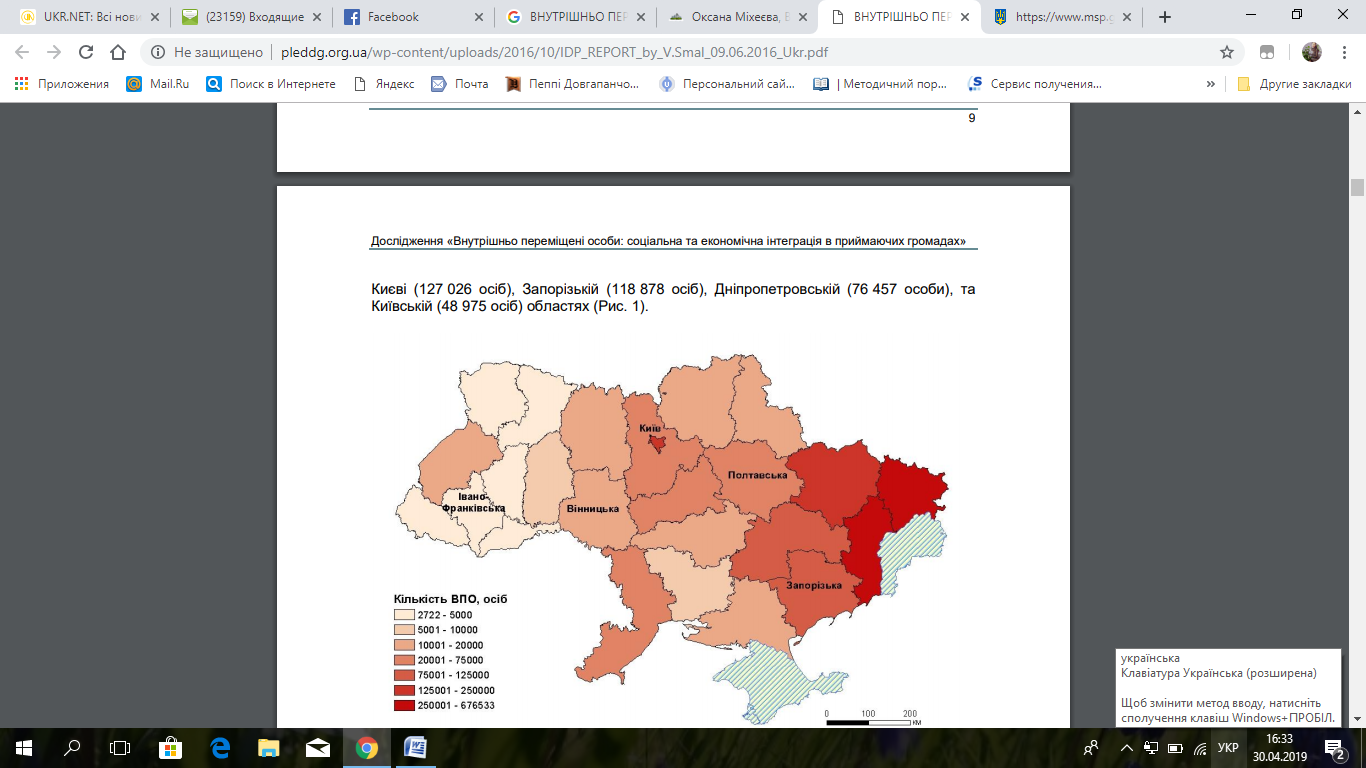 Рис.2.1 Кількість та розподіл внутрішньо переміщених осіб за регіонами України«Зауважимо, що через брак налагодженої національної системи реєстрації ВПО реальна кількість переселенців довгий час залишалась не чітко визначеною, адже цифри різних органів влади щодо ВПО різнилися. Так, за даними структурних підрозділів соціального захисту населення обласних та Київської міської державних адміністрацій, станом на 21 серпня 2016 р. взято на облік 2 561 002 переселенця або 1 811 485 сімей з Донбасу і Криму»[35].«Згідно з оперативною інформацією Міжвідомчого координаційного штабу з питань соціального забезпечення громадян України, які переміщуються з районів проведення АТО та тимчасово окупованої території, станом на 21 серпня 2016 року до інших регіонів переселено дещо менше – 2 млн. 10 тис. 107 осіб. У той же час, до Державної міграційної служби станом на 1 серпня 2016 р. за відміткою реєстрації місця проживання у довідці ВПО звернулося лише 1 млн. 501 тис. осіб [35]». «Вагомою причиною розбіжності в цифрах щодо ВПО є повернення частини переселенців назад на окуповані території після отримання довідки та відновлення пенсійних і соціальних виплат. Водночас відомо, що значна кількість ВПО лише реєструється поза окупованою територією Донецької та Луганської областей для отримання соціальних виплат, а потім повертається додому [9]». «Отже, такі суперечливі дані різних компетентних органів влади не дозволяли здійснювати ефективний сучасний контроль внутрішнього переміщення та облік ВПО. Крім того, неузгодженість даних, які подавали державні органи, призводила до того, що міжнародні організації, які надають допомогу ВПО, зокрема УВКБ ООН, не знали, на які цифри орієнтуватися при плануванні виділення допомоги Україні.»«Ситуація змінилася 26 вересня 2016 року, коли  Мінсоцполітики запустило реєстр переселенців, який дозволяє вести електронний облік всіх внутрішньо переміщених осіб.»«У будь-якому разі, чисельність переселенців значна – більша, ніж чисельність населення багатьох країн світу, у тому числі європейських (наприклад, населення Чорногорії складає 647 тисяч, а Естонії – 1265 тисяч). За даними Мінсоцполітики найбільше внутрішньо переміщених осіб зареєстровано у Донецькій (676 533 особи), Луганській (251 231особа), Харківській (212 557 осіб), у м. Києві (127 026 осіб), Запорізькій (118 878 осіб), Дніпропетровській (76 457 особи), та Київській (48 975 осіб) областях.»«Найменшу кількість ВПО розселено у Тернопільській (2 722 особи), Чернівецькій (3 149 осіб), Рівненській (3 204осіб), Закарпатській (3 462 особи), Івано-Франківській (4 116 осіб), Львівській (5 987 осіб) та Волинській (4 033 особи) областях. У Дрогобичі і Стебнику Львівської області на сьогоднішній день перебуває 309 осіб (98 – з Криму, 211 – зі Сходу України) [19; 32-35]. Це свідчить про нерівномірний регіональний розподіл ВПО по Україні, що призводить до надмірного соціального і адміністративного навантаження на громади, локальні ринки праці, соціальну інфраструктуру регіонів.»«За даними Управління Верховного комісара ООН у справах біженців співвідношення частки чоловіків та жінок серед ВПО у світі загалом приблизно рівне. На противагу цьому в Україні спостерігається суттєве переважання жінок: згідно з даними Єдиної інформаційної бази даних по внутрішньо переміщеним особам частка жінок складає приблизно 62%. Переважання жінок пояснюється різними причинами – від перебування чоловіків вдома задля догляду за помешканням чи немічними родичами до небажання чоловіків реєструватись як ВПО з метою уникнення можливої мобілізації до лав української армії» [8]. «Наведені цифри масштабу внутрішньої міграції в Україні вражають, свідчать про гостроту цієї ситуації і водночас актуалізують необхідність вчасної комплексної фахової соціальної роботи з внутрішньо переміщеними особами.»[32]  «Соціальна робота повинна бути гнучкою й реагувати на появу нових вразливих груп, нових потреб або суспільних викликів. Арсенал її інтервенцій перебуває у стані постійного розвитку, що зумовлює необхідність вивчення тих практик, які мали позитивні результати, та здійснювати критичну рефлексію теоретико-методологічного обґрунтування діяльності соціальних працівників.»           «В Україні одним із таких нових викликів для соціальної роботи, яка сама по собі є відносно новим різновидом фахової діяльності, стала поява «внутрішніх мігрантів» або «вимушених переселенців», яких у закордонній нормативно-правовій та науковій літературі називають «внутрішньо переміщеними особами» (далі в тексті – ВПО»   «Феномен внутрішньої міграції на пострадянському просторі вивчали Г. Вєчканов, Т. Драгунова, Т. Заславська, В. Іонцев та ін. Проте їхні дослідження не віддзеркалюють сучасного стану ВПО в Україні, який деякі науковці (наприклад, І. Качановскі [21]) розглядають з точки зору їх перебування у ситуації збройного конфлікту. Тимчасом актуальним видається переосмислення практики соціальної роботи з ВПО, надання їм послуг кризового втручання й первинного психологічного консультування».   «У роботі з ВПО соціальні працівники можуть застосовувати як короткострокові (кризове втручання; аутріч робота; орієнтована на завдання модель соціальної роботи), так і довгострокові стратегії втручання, орієнтовані на системно-екологічну модель соціальної роботи (концепція «людина в оточенні»).»[36]         «У кризовому втручанні доцільно використовувати такі техніки підтримки: надання інформації та інструкцій (куди звертатися, де і яку допомогу можна отримати; як використовувати техніки відновлення тощо); використання малюнків, буклетів та інших засобів комунікації (дорожні карти, брошури, Інтернет); визначення можливої підтримки з боку інших людей (наявність родичів та знайомих, які можуть допомогти); вербалізація емоційних станів; допомога клієнтові у визначенні можливих дій та стратегій поведінки; надання достатнього часу; використання рефлексії; визначення проблеми такою, що є складною і не має розв‘язання; досягнення домовленостей щодо порядку подальшої роботи; постійний перегляд процесу роботи [6]. Варто зауважити, що при використанні кризового втручання соціальний працівник не впливає на саму кризу чи психотравмуючу подію, а працює лише з її наслідками. Під час кризового втручання соціальні працівники займають директивну позицію і беруть відповідальність на себе.»    «Соціальна робота передбачає надання послуги соціальним працівником за межами соціального закладу, у місцях розташування ВПО. К. Лай та Б. Толіашвіллі визначають її як «мобільні інтервенції» [22]. Аутріч працівники надають послуги в місцях компактного проживання ВПО (таборах, санаторіях тощо).»  «Орієнтована на завдання модель ґрунтується на тактиці «маленьких кроків», коли поступово виконуються певні завдання із відновлення соціального функціонування людини. Ці завдання визначаються під час зустрічі людини (родини) із соціальним працівником, і виконуються поступово у проміжку між зустрічами.»[26]  «Довгострокові стратегії втручання (К. Лай; Х. Канг) виходять із того, що допомога ВПО має бути багаторівневою (індивідуальна допомога, зв‘язок із громадою і представництво інтересів, участь у колективних політичних діях) та орієнтованою на відновлення зв‘язків між людиною і соціальними системами, побудову місцевих систем підтримки, залучення ресурсів громади, зокрема волонтерів, до допомоги людям, які опинились за межами звичного середовища і відносин. Деякі автори наполягають, що сталі ефективні результати допомоги переміщеним особам, які постраждали унаслідок військових дій, можливі лише за умови застосування підходу, орієнтованого на розвиток громади (М. Фредеріко та ін.), або локальних форм підтримки (Д. Дуцет, Д. Денов).»Потреби внутрішньо переміщених осіб в Україні«Військо-політичний конфлікт,який розгорнувсянавесні 2014 р. у Криму, а згодом – на Донбасі, і ведення так званої гібридної війни, унаслідок якої станом на листопад 2014 р. загинуло понад 3 тисячі громадян України, призвело до «внутіршньої міграції» значної частини населення. За даними Управління Верховного комісара ООН у справах біженців, станом на 21 листопада 2014 року налічувалося понад 470 тисяч ВПО, з яких близько 20 тис. – з Криму та 450 тис. – зі східних регіонів України [5]. Слід зазначити, що ці дані відображають кількість лише тих осіб, які звертаються за допомогою до місцевих органів влади та громадських організацій, оскільки в Україні на момент підготовки статті була відсутня централізована система реєстрації такої групи людей.» [5]«Потреби цих людей є мало вивченими. Адже організації, які безпосередньо працюють з переміщеними особами, фіксують тільки інформацію від тих осіб, хто до них звернувся. Так, одна з представниць громадської ініціативи розповіла в інтерв‘ю наступне: «Ми вивчаємо потреби відповідно до запитів громадян – люди звертаються до нас в пошуках роботи, консультацій, допомоги – ми їм це надаємо. Відповідно робимо собі певні записи, помітки – скільки людей звернулося в день, місяць, на які професії попит, хто влаштувався, хто ще шукає роботу. Проводимо постійний отакий моніторинг нашої діяльності і моніторинг запитів». Інша респондентка повідомила, що їх організація отримує інформацію не тільки від самих переміщених осіб, а й з інших джерел: «Ми спілкувалися не тільки з самими переселенцями, а і з активістами, котрі також займалися допомогою переселенцям, ретельно перевіряли всю інформацію. Також направляли запити в ОДА, спілкувалися з місцевими депутатами, дізнавалися про кількість та потреби переселенців» [38]«У липні 2014 р. Український інститут соціальних досліджень ім. О. Яременка провів швидку оцінку ситуації та потреб ВПО – на основі огляду інтернет-ресурсів та трьох фокус-груп. За цією оцінкою, більш-менш задоволені «сьогоденні потреби виживання» (дах; їжа; одяг; безпека; первинна медична допомога; можливості звернення за державною соціальною допомогою тим, хто має на неї право; допомога у працевлаштуванні), а також підтримуюче соціальне оточення (психологічна допомога; юридичні консультації; дружня підтримка волонтерів тощо)» [11].«Окремо ООН проводилася експертна оцінка потреб ВПО, за результатами якої, до першочергових потреб відносять такі: гуманітарні (їжа та одяг), медичні, житлові, юридичні (відновлення документів), та психологічні. Другорядними, проте не менш важливими, виявились такі потреби: економічні (пошук роботи та працевлаштування), юридичні (представництво інтересів у суді, юридичні консультації щодо відновлення приватної власності, бізнесу, перереєстрації підприємств тощо), політичні (реалізація виборчого права тощо), соціальні (відновлення соціального статусу, участь у житті місцевої громади, толерантне ставлення з обох сторін, рівний доступ до суспільних благ), культурні та освітні програми. Варто зауважити, що результати цих досліджень мають ряд обмежень і не відображають загальну ситуацію щодо проблем та потреб ВПО в Україні, адже не було проведено ані комплексного репрезентативного дослідження, ані реальної індивідуальної оцінки потреб, яку мали би провести професійні соціальні працівники.» [7]«Соціологи проінтерв’ювали 425 переселенців та понад 2 тисячі місцевих мешканців, а також провели глибинні дослідження у Слов’янську, Сєвєродонецьку, Бердянську, Нікополі, Чугуєві та Дергачах.Одною з найбільших несподіванок для експертів стала значно менша реальна кількість ВПО в містах, де проводилося опитування, аніж було офіційно зареєстровано. Наприклад, у Слов’янську – це близько 50% від зареєстрованої кількості, у Сєвєродонецьку – близько 40%, у Дергачах – до 60%.За словами координатора КМІС Марини Шпікер, це пов’язане з дуже високою мобільністю переселенців, які мігрують по Україні в пошуках кращих умов проживання і працевлаштування. Також на статистику впливає так звана «маятникова міграція» мешканців Сходу через лінію розмежування, залежно від інтенсивності бойових дій, сезону, інших обставин.Хоча не менш ніж половина ВПО (54%) розглядає свій статус як тимчасовий і збирається повернутися додому протягом наступних декількох років, більшість чекає нормалізації обстановки та/або відновлення юрисдикції України над Донбасом» [9].«Тим часом ВПО та члени їхніх сімей успішно адаптуються на новому місці: знаходять роботу та віддають до навчальних закладів дітей. І 26% взагалі не збираються повертатися додому на постійне місце проживання.Понад 90% переселенців вважають себе українцями. Однак цей показник найменший в Сєверодонецьку (менше 50%), переселенці в цьому місті на Луганщині ідентифікують себе представниками свого регіону. Відсоток ВПО, які вважають себе росіянами, більше ніж удвічі менший, ніж відсоток ВПО, які вважають себе європейцями: 6% проти 16%.Дослідження показало, що особливих проблем в інтеграції до місцевих громад немає. І ВПО, і місцеві мешканці ставляться нейтрально один до одного. Близько третини місцевих мешканців не можуть сказати, чи відрізняються від них переселенці за світоглядом, поведінкою, культурою. Здебільшого поширена думка, що приїжджі зі Сходу скоріше не відрізняються від них і поділяють їхні погляди на ситуацію в країні. Більшість ВПО також не відчувають, що чимсь відрізняються від місцевих.» [4]«Цікаво, що самі переселенці значно більше відчувають конкуренцію з місцевими, ніж корінні мешканці міст, де проводилося опитування. Постійні жителі найбільше конкурують із переселенцями за роботу, житло та місця в дитячих садках, а ВПО з місцевими – за роботу, допомогу від держави та волонтерів, час прийому в установах і житло. І знов-таки, найбільший індекс конкуренції – 5,3 – спостерігається серед ВПО в Луганській області.» [8]«Разом з тим, у декількох місцевих спільнотах виник прихований конфлікт між носіями проукраїнських та проросійських поглядів (зокрема у Харківській області та Сєвєродонецьку). Тут існує ризик загострення конфлікту на ідеологічному підґрунті.Багато першочергових проблем переселенців було розв’язано завдяки волонтерам і громадам, а ось питання житла та роботи вирішуються погано і досі не втрачають актуальності. Найбільше на ці питання скаржиться молодь – наймобільніша група. Саме через ці невирішені питання ВПО вимушені постійно переїжджати з місця на місце.Зазначимо, що дослідження Київського міжнародного інституту соціології було презентовано в грудні 2015 року в Києві, під час круглого столу «Залучення громад і вимушених переселенців до відновлення України». [39]        «В цілому, визначені у процесі швидкої оцінки, експертного опитування та проведених інтерв‘ю, потреби ВПО в Україні не відрізняються від тих, які описані у зарубіжній літературі [15; 18; 22; 23; 24; 34]. За винятком потреб, сформульованих дослідниками інституту ім. О. Яременка як «формування ціннісних орієнтації: ідентичності з Україною, патріотизму, толерантності, правової культури тощо» [1].Виклики для соціальної роботи.«Система державних соціальних закладів та відомстввиявилась нездатною оперативно реагувати на появу нової соціальної проблеми. Державні структури не були достатньо гнучкими для створення системи комплексної допомоги, хоча переселенці, даними оцінки [1], очікували насамперед допомоги від держави. Значну частину роботи із допомоги біженцям взяли на себе волонтери і громадські організації, частково підтримані міжнародними партнерами.» [51]«Опитування представників громадських та державних організацій свідчить, що найбільш поширеною на сьогодні є діяльність, яка стосується покращення умов ВПО (гуманітарна допомога; покращення наявних умов життя в місцях компактного проживання); попереднього травматичного досвіду (консультування при травмі та робота з посттравматичним стресовим розладом; перша психологічна допомога); сімей з дітьми та окремих її членів (забезпечення догляду за дітьми, доступу до освіти); специфічні потреби (орієнтація в нормативному полі).» [41]«Наприклад, у місці масового перебування внутрішньо переміщених сімей з дітьми в Луганській області було створено інформаційно-консультаційний пункт, який розташовувалися в окремому приміщенні й був обладнаний меблями для проведення консультацій. У інформаційно-консультаційному пункті був комп‘ютер, ноутбук, принтер, сканер, ксерокс, телефонний зв‘язок, доступ до мережі Інтернет. Основні послуги інформаційно-консультаційного пункту: консультацій фахівців (соціальні працівники, психологи, юристи), переадресація (до компетентних соціальних та інших служб), ксерокопії та сканування документів (для відновлення документів, отримання соціальних виплат тощо); запис інформації на зовнішні носії (для надсилання в компетентні органи для відновлення документів, отримання соціальних виплат тощо); зв‘язок з близькими (через телефон, соціальні мережі, електронну пошту тощо), надання можливості для перегляду оперативних нових з рідного міста, надання можливостей для перегляду розкладу руху транспорту (потяги, автобуси), придбання квитків.»[32]«На національному рівні – на сайтах Кабміну, Мінсоцполітики та інших – активно поширюється інформація, куди ВПО можуть звернутися з тих чи інших питань (відновлення документів, оформлення грошової допомоги, переоформлення пенсії тощо). Проте це звичайна послуги інформування, і вони є далекими як від моделей кризового втручання, так і довгострокових інтервенцій на основі соціально-екологічної моделі, що сформувались у практиці міжнародної соціальної роботи. У державних соціальних службах обмаль спеціалістів, що мають належний рівень підготовки із сучасної соціальної роботи, володіють репертуаром технік, необхідних для здійснення ефективного втручання у кризову ситуацію, мають навички роботи у форс-мажорних умовах. Власне, в Україні взагалі обмаль сучасних соціальних служб, адже чинна система закладів спрямована на вузьке предметно-потребове поле самотніх людей похилого віку, людей з інвалідністю і сім‘ї, в яких є загрози для виховання дитини (при цьому навесні 2014 р. відбулось масове скорочення фахівців соціальної роботи, які здійснювали соціальне інспектування та супровід соціально вразливих сімей із дітьми).» [18]«Вагому частину із здійснення первинної соціальної підтримки перебрали на себе психологи, хоча, як випливає з інтерв‘ю з представниками громадських організацій, переміщені особи потребують більше соціально-побутових та організаційно-розпорядчих послуг, аніж психологічного консультування. Водночас, надання першої психологічної допомоги, що активно робили психологи, входить також й до обов‘язків соціальних працівників.» [33]«Аналіз практики підтримки переселенців продемонстрував, що волонтерським організаціям бракує системного підходу та кваліфікованих фахівців. Залучення ж міжнародних донорських організацій, хоча воно є важливим для розв‘язання матеріальних проблем, не може підміняти налагодження адекватної національної відповіді на кризу, зумовлену військово-політичним конфліктом.[37]«Ще одним викликом, що постав перед соціальною роботою, можна вважати філософію побудови системи соціальної інтеграції ВПО. За даними дослідження, цим особам притаманний переважно споживацький підхід, специфічні ціннісні орієнтації і звужене «бачення майбутнього» [13]. Відтак побудову професійної соціальної підтримки ВПО доцільно ґрунтувати на ідеї, що соціальна інтеграція та адаптація не повинні орієнтуватися на планове задоволення потреб і, відповідно, породжувати утриманство і залежність від допомоги соціальних працівників або волонтерів. Натомість інтервенції соціальних працівників, спрямовані на розв’язання проблем ВПО, мають стати поштовхом цим особам до активних дій: пошуку роботи, доступного житла, соціального та культурного розвитку, участі в житті громади тощо. Це актуалізує звернення системи соціальної підтримки ВПО, яка лише формується нині, до основної ідеї сучасної професійної соціальної роботи, ідеалом якої слугує імпауермент, активізація клієнтів та їх звільнення від потреби у соціальних працівниках.» [21]«Такі виклики посилюють вимоги до підготовки соціальних працівників, навчання їх навичкам активізації клієнтів і застосування техніка, орієнтованої на вирішення завдань роботи, вміння будувати непатерналістські стосунки з клієнтами, вміння відрізняти ситуації, в яких фахівці можуть дотримуватися директивних підходів (наприклад, під час кризової опіки), від тих, коли слід застосовувати недирективні підходи. З іншого боку, соціальні працівники повинні опановувати стратегії й тактики розвитку громад, формування їх соціального капіталу й здатності до самоактивізації, залучення ресурсів громади, формування команди волонтерів тощо. Це дає підстави вважати, що соціальна робота в Україні на даному етапі ще не сформувалася як професійний проект.»[38]2.3 Дослідження ефективності соціальної підтримки внутрішньо  переміщених осіб«У різних регіонах діють різноманітні програми допомоги ВПО, підтримані як міжнародними донорами, так і місцевими органами влади. Так, Програмою розвитку ООН за фінансової підтримки Уряду Японії та в партнерстві з урядом України, регіональною та місцевою владою, а також у співпраці з іншими агентствами ООН в Україні впроваджується проект «Швидке реагування на соціальні та економічні проблеми внутрішньо переміщених осіб в Україні». В рамках проекту передбачається підтримка програм зайнятості для ВПО; розвиток самозайнятості та підприємництва серед ВПО; надання психологічної та юридичної допомоги ВПО та представникам приймаючих громад; зміцнення місцевого діалогу між приймаючими громадами та ВПО; надання допомоги урядовим структурам. Зокрема, проводиться навчання спеціальностям, які користуються попитом на ринку праці, у тому числі вивчення англійської мови, здійснюються тренінги для бажаючих започаткувати підприємницьку діяльність, надаються гранти на відкриття і розвиток власної справи. Розмір гранту залежить від кількості робочих місць, які створює підприємець і може досягати 225 тисяч гривень. В рамках даного проекту Кременчуцький міський комітет молодіжних організацій в Луганській  області з 21 вересня 2015 року розпочав реалізацію підпроекту «Психологічні та соціальні послуги для внутрішньо переміщених осіб Луганської області», метою якого є сприяння психологічній адаптації та соціальній інтеграції ВПО шляхом надання психологічної допомоги на безоплатній основі. УВКБ ООН надає фінансову допомогу для вразливих родин ВПО, зокрема батьків - одинаків, родин з трьома або більше дітьми, а також недієздатних осіб та осіб із спеціальними потребами. Програма була започаткована у чотирьох областях,  згодом охопила ще низку областей, у тому числі Луганську, і нині поступово поширюється на всі області України, до яких відбувається переселення. Програма розвитку ООН у співпраці з благодійним фондом «Творчий центр ТЦК», благодійним фондом «Горєніє» та Всеукраїнською організацією зі справ вимушених переселенців надає малі гранти для започаткування та/або відновлення підприємницької діяльності для ВПО, які проживають у восьми областях, у тому числі в Луганській. Кошти гранту можуть бути використані, на купівлю обладнання для виробництва товарів; забезпечення інструментами для надання послуг; збільшення штату персоналу або розширення бізнесу; оренду приміщень для виробництва товарів та надання послуг; забезпечення ресурсами для виробництва товарів та надання послуг; купівлю франшизи за договором комерційної концесії (франчайзингу) з відповідним обладнанням; придбання ліцензій та дозволів у разі, якщо цього потребує окремий вид підприємницької діяльності». [39]У рамках програми ЄС «Підтримка політики регіонального розвитку в Україні»  реалізовується низка проектів підтримки ВПО у співпраці з місцевими органами влади. Зокрема, у Луганській області реалізовується проект «Центр адаптації переселенців та підприємців із зони АТО у Луганській  області», мета якого – створення в області умов для організації чи перенесення бізнесу переселенцями із зон конфлікту. Фінансування проекту здійснюється за рахунок коштів Європейського Союзу (90%) та обласного бюджету (10%). Міжнародний Комітет Червоного Хреста з гуманітарної допомоги за сприяння Міністерства соціальної політики у співпраці з українським Товариством Червоного Хреста реалізує в Україні програми підтримки найуразливіших категорій переселенців, в першу чергу людей похилого віку. Програми передбачають забезпечення продуктами харчування, а також, у разі необхідності, коштами, щоб людина сама могла собі купити їжу. Міністерством соціальної політики України разом із громадською ініціативою «Крим SOS» та Міжнародною організацією «Stabilization Support Services» за підтримки уряду Великобританії реалізується Програма позаштатних радників з питань ВПО, яка розрахована до 30 квітня 2019 року. Метою програми є соціальний захист ВПО та інших незахищених громадян України в різних населених пунктах нашої держави. Підтримку переселенців здійснюють благодійні фонди, зокрема фонд Міжнародний благодійний фонд «Карітас України», українські та зарубіжні волонтери. У Запорізькій області працює Регіональний фонд підтримки підприємництва, важливим напрямком роботи якого є допомога підприємцям - ВПО з Донецької та Луганської областей. Міжнародна організація з міграції, зокрема Представництво МОМ в Україні, надала грошову допомогу найбільш уразливим категоріям вимушених переселенців, які зареєструвались у Мінсоцполітики і проживають у дев’яти областях, як негайне реагування на необхідність задоволення базових потреб ВПО, які залишилися без житлових і матеріальних засобів для безпечного та гідного життя в переміщенні. Ця допомога доповнювала державну підтримку вимушених переселенців, щоб вони могли покрити свої основні нагальні потреби, включаючи, зокрема, житло, одяг, непродовольчі товари, предмети гігієни, ліки та харчування. Допомога надавалася сім’ям, у складі яких є особи віком 75 років і старше або інваліди першої/другої груп чи інваліди дитинства, а також сім’ям з трьома і більше дітьми. В окремих випадках допомога могла бути надана також сім’ям, які складаються з матері-одиначки та двох дітей. Обсяг допомоги складав дві виплати по 1000 грн. та 1650 грн. на кожного члена сім’ї, котра відповідала прийнятим критеріям. «Необмежений умовами спосіб» надання грошової допомоги дозволив ВПО вибрати на власний розсуд товари чи послуги, які вони хотіли придбати. Загалом МОМ в рамках проектів, які ця організація реалізує, підтримує переселенців у 21 з 24 областей континентальної України.»[44]«Згідно з результатами опитування УЦСР 2018 р. обізнаність ВПО щодо програм допомоги є достатньою. Про регіональні програми допомоги ВПО знають понад 37,7% ВПО, серед організацій, які надають допомогу, ВПО найчастіше згадували «Червоний хрест». Лише 11,8% опитаних переселенців знають про наявність органів самоорганізації ВПО, однак жоден із опитаних не зміг дати чіткої відповіді на питання про те, які проблеми ці організації вирішують. Серед ВПО-жінок частка обізнаних з діяльністю органів самоорганізації переселенців є майже удвічі меншою, а обізнаних з програмами допомоги – більш ніж удвічі меншою порівняно з ВПО-чоловіками. Як урядовим структурам України і місцевим органам влади, так і міжнародним організаціям слід проводити роботу по підвищенню рівня інформування ВПО, особливо жінок, щодо можливостей отримання допомоги. В цьому контексті надзвичайно важливою є співпраця з громадськими організаціями ВПО.»[51]Схарактеризовані напрями практичної соціальної роботи з ВПО дозволили виокремити функції, що їх виконує соціальний працівник в процесі такої роботи, а саме: – діагностична – вивчення особливостей ВПО, ступеня впливу на них мікросередовища і постановка «соціального діагнозу»; – прогностична – програмування та прогнозування впливу на ВПО всіх соціальних інститутів суспільства, вироблення окремої моделі їхньої соціальної поведінки; – попереджувально-профілактична (або соціально-терапевтична) – приведення в дію соціально-правових, юридичних, психологічних, соціально-медичних, педагогічних та інших механізмів попередження та подолання негативних явищ, організація соціотерапевтичної, соціально-побутової, психолого-педагогічної, медичної, юридичної та іншої допомоги ВПО, забезпечення захисту прав сім’ї, жінок, підлітків, дітей, молоді (тобто передбачає не тільки надання допомоги і підтримки біженцям, але й попередження негативних наслідків їх поведінки або діяльності); – правозахисна – використання всього комплексу законів і правових норм, спрямованих на надання допомоги і підтримки, захист осіб, які проживають як усередині країни, так і тих, які з різних причин опинилися за її межами; – соціально-педагогічна – виявлення інтересів і потреб ВПО у різних видах діяльності та залучення до роботи з ними різних установ, організацій, громадських, творчих та інших спілок, фахівців, тренерів, організаторів культурно - дозвільної діяльності та ін.; – психологічна (або соціально-психологічна функція) передбачає різні види консультування та корекції міжособистісних відносин, допомогу в соціальній адаптації та соціальної реабілітації ВПО та членів їх сімей; – соціально-медична – організація роботи з профілактики захворювань серед ВПО; допомога в оволодінні основами першої медичної допомоги, культури харчування, санітарно-гігієнічними нормами; організація роботи з планування сім’ї; трудотерапії; сприяння формуванню здорового способу життя; – соціально-побутова – сприяння в наданні необхідної допомоги ВПО з поліпшення їхніх житлових умов, організації нормального побуту; – комунікативна – встановлення контактів, організація обміну інформацією, сприяння включенню різних інститутів суспільства в діяльність соціальних служб стосовно проблем та потреб ВПО; – організаційна – сприяння організації соціальних служб на підприємствах і в установах, а також за місцем проживання, залучення до їх роботи суспільства, спрямування діяльності соціальних служб на надання різних видів допомоги і соціальних послуг ВПО та членам їх сімей. Отже, необхідність проведення невідкладної соціальної роботи з внутрішньо перемішеними особами, а також специфічність функцій, що їх виконують соціальні працівники в процесі такої роботи, ставлять додаткові вимоги до професійної підготовки сучасних соціальних працівників у ВНЗ.Моніторинг ефективності  соціальної пїдтримки ВПО у Красноріченській обєдна’ній територіальній громаді.ГО «Красноріченська ініціатива»,під час створення профілю Красноріченської ОТГ здійснила моніторинг ефективності соціальної підтримки ВПО.Було опитано 114 таких осіб на території смт. Красноріченське. Опитування носить розвідувальний характер і не є репрезентативним.Результати інтерв’ю з переселенцями дають можливість побачити, який в цілому характер носять проблеми вимушено переміщених людей із зони АТО в смт. Красноріченське: Вимушено переміщені особи переїжджають невеликими групами у складі 2-6 членів сім’ї, частіше за все – утрьох. Кожна п’ята сім’я переселенців має від однієї до 3 неповнолітніх дітей. 40 % опитаних орендують житло, витрачаючи на це від 700 до 3000 гривень. Інші живуть у родичів, друзів (27 %) або у гуртожитках / кімнатах / квартирах, які безкоштовно надала держава (27 %). 6 % – живуть у незнайомих людей, які надали житло безкоштовно, або у волонтерів.Серед головних проблем, які хвилюють переселенців більш за все, можна визначити пошук житла (66 % від усіх відповідей), потребу у харчуванні (43 %), труднощі у працевлаштуванні (41 %), відсутність грошей на повернення додому (26 %), потребу у теплих речах (25 %). Серед опитаних усі виявилися зареєстрованими в якості вимушено переміщених осіб. 76 % респондентів отримують державну грошову допомогу як переселенці. При цьому ще 23 % зазначили, що документи вже подані і допомогу вони ось-ось повинні отримати. 1 % переселенців зазначив, що не потребує грошової допомоги від держави.” 87 % переселенців зазначили, що і процедура реєстрації, і процедура отримання державної грошової допомоги виявилися абсолютно або скоріше доступними, ніж ні. Недоступними вони виявилися тільки для 1 % опитаних. Завагалися із відповіддю 12 % опитаних. Більшість переселенців витратили на ці процедури один день (86 %), кожен 11 респондент реєструвався і оформляв грошову допомогу декілька днів. У 3 % опитаних це зайняло тиждень і більше. Щодо загальної оцінки ефективності системи надання державної допомоги переселенцям 26 % опитаних зазначили, що вона скоріше ефективна, ніж неефективна; 24 % – що скоріше неефективна, ніж ефективна. Більше половини респондентів не змогли відповісти однозначно (51 %). Для того, щоб покращити надання державної допомоги переселенцям, опитані, перш за все, зазначали, що треба збільшити кількість державних програм надання такої допомоги (56 % від усіх відповідей) та покращити доступу до інформації про її надання (18 %).На окреме питання щодо необхідності створення громадських рад при державних органах, які займаються проблемами переселенців, 80 % опитаних зазначили, що це потрібно, 20 % – не погодилися. Серед тих, хто погодився, 91 % відмітили, що у складі таких рад повинні бути самі переміщені особи (8 % – не погодилися, 1 % завагався із відповіддю).Опитування також показало, що 59 % переселенців зверталися за медичною допомогою у державні заклади охорони здоров’я, при чому абсолютно всі, хто звернувся, таку допомогу отримали (78 % із них – повністю безкоштовно, 22 % – частково оплативши).За результатами громадського аудиту використання бюджетних коштів на забезпечення потреб вимушених переселенців правозахисниками будуть підготовлені відповідні рекомендації органам влади та місцевого самоврядування.Висновки. У науковій літературі та міжнародних документах міститься розгорнуте теоретико-методологічне обгрунтування соціальної підтримки ВПО. Воно базується на тому, що переміщення порушує соціальну екологію людини, зумовлює депривацію, соціальне виключення, посилює ризики насильства та виникнення психологічної «пастки утриманства» тощо. Відтак соціальна підтримка переміщених людей повинна спрямовуватися на подолання залежності від гуманітарної допомоги, відновлення трудового потенціалу, відновлення соціально-культурних та суспільних зв’язків, ефективного самоменеджменту, тобто активізації та надання повноважень (імпаурменту). Міжнародний досвід свідчить, що у роботі з ВПО практикують як короткострокові (кризове втручання, аутріч-робота, орієнтована на завдання модель соціальної роботи), так і довгострокові стратегії втручання, орієнтовані на системно-екологічну модель соціальної роботи та розвиток громад.[45,55,57]«Поява внутрішньо переміщених осіб у нашій країні стала викликом для багатьох усталених практик і яскраво показала неготовність державних соціальних служб до переорієнтації на нові групи клієнтів і забюрократизованість громіздкої управлінської системи. Вона також продемонструвала недостатню професійну компетентність соціальних працівників і виявила потребу у зміні деяких аспектів їх підготовки, зокрема для здійснення мобільних інтервенцій. Наразі Україні при плануванні своїх програм для ВПО доцільно брати до уваги міжнародний досвід. Подальшого дослідження потребують як питання ефективності чинних короткострокових соціальних програм підтримки ВПО, так і аналіз можливостей для впровадження довгострокових програм розвитку економічного потенціалу ВПО.»[41]ВИСНОВКИУ межах дипломної  роботи бакалавра було розглянуто поняття ВПО та особливості соціальної роботи з ВПО.«Внутрішньо переміщені особи ( ВПО) - це громадянин України, іноземець або особа без громадянства, яка перебуває на території України на законних підставах та має право на постійне проживання в Україні, яку змусили залишити або покинути своє місце проживання у результаті або з метою уникнення негативних наслідків збройного конфлікту, тимчасової окупації, повсюдних проявів насильства, порушень прав людини та надзвичайних ситуацій природного чи техногенного характеру. Внутрішньо переміщених осіб варто відносити до групи внутрішньої міграції, зумовленої некерованими факторами, такими як природні катаклізми, військові сутички та інше.» [58]«Найважливішою умовою успішної адаптації є свідома діяльність, що включає в себе безперервний обмін із іншим соціальним середовищем, із приймаючою громадою. На цей процес впливають соціальні установки, ціннісно-мотиваційні утворення, стратегії поведінки внутрішньо переміщених осіб, сприйняття громади чи громадою, відповідність самооцінки та рівня домагань цих осіб їхнім реальним можливостям та умовам нового соціального середовища тощо. Процес інтеграції внутрішньо переміщених осіб здійснюється через набуття певного соціального статусу, коригування соціальних уявлень, переживань та поведінки.»[40]«На початку входження внутрішньо переміщених осіб, в іншу культуру, найбільш значною для них може бути інформаційна підтримка, згодом – інструментальна, і лише з часом – емоційна підтримка. Водночас, слід звернути увагу на особливість емоційної підтримки в процесі соціально – психологічної адаптації, саме вона є особливо дієвою в якості протидії впливу різних стрес-факторів. У роботі з внутрішньо переміщеними особами важливо поєднувати індивідуальні, сімейні та групові психологічні роботи. В індивідуальній роботі потрібно застосовувати такі методи як: психологічні, психотерапевтичні,психоаналітичні, соціометричні, вікової психології, медико-соціальні, консультаційні.»«У груповій роботі продуктивні методики «групи самостійного досвіду», «групи взаємодопомоги», групова психотерапія, підтримка сусідських. При плануванні допомоги внутрішньо переміщеним особам, для їх соціальної адаптації, потрібно враховувати, що більшість з них часто не усвідомлюють, якої саме допомоги потребують. Особливо, коли це стосується психологічної підтримки. Робота соціального працівника передбачає допомогу ВПО у набутті навичок адекватного поводження в новому соціальному середовищі, частиною якого є найближче оточення - сім’я, трудовий колектив, сусіди; надання ефективних гуманітарних послуг з метою поліпшення якості життя внутрішньо переміщених осіб.» [68]2.	Проаналізовано діяльність соціального працівника з внутрішньо  переміщеними особами.Нами було зроблено моніторинг ефективності  соціальної підтримки ВПО у Красноріченській об’єднаній територіальній громаді ,який спрямований на виявлення методів і форм, які соціальні працівники використовують у роботі з ВПО і проаналізувати наскільки вони є дієвими та ефективними. Крім того проведений моніторинг спрямований на визначення потреб та проблем, якими стикаються ВПО відповідно до ступеню стійкості людини до впливу психоемоційних стресів і на фоні цього розробити рекомендації стосовно доповнення та вдосконалення методики роботи соціальних працівників з ВПО,враховуючи важливий соціально-психологічний фактор особистості: адаптаційний потенціал особистості. Дослідження проводилось в смт. Красноріченське.»Вході проведення контент – аналізу документів (планів роботи соціальних працівників з ВПО) ми дійшли висновку, що соціальні працівники у роботі з ВПО використовують різноманітні методи, і проводять великий обсяг роботи з даною категорією клієнтів, яка направлена на покращення їхнього становища.Але наскільки такі методи і підходи соціальних працівників до роботи з ВПО є ефективними та результативними, ми перевірили провівши наступні методики, саме глибинне інтерв’ю з фахівцями ЦСССДМ та самими ВПО. За результатами опитування, стало зрозуміло, що фахівці соціальних служб в деякій мірі переоцінюють свою ефективність в наданні допомоги ВПО, вони вважаються що та діяльність, яку вони проводять з внутрішньопреміщеними особами є результативною, проте опитування ВПО, показало наступне:методика роботи соціальних працівників з ВПО працює і дає свої результати, проте вона є не зовсім ефективною в роботі з внутрішньо переміщеними особами і тільки на половину задовольняє самих ВПО. Тобто в підсумку можемо говорити, що соціальна підтримка ВПО потребує вдосконалення.»У процесі дослідження було застосовано багаторівневий особистісний опитувальник «Адаптивність». Результати показали наступне: 15% опитуваних мають високий рівень адаптаційного потенціалу, 25% реципієнтів мають середній рівень адаптаційного потенціалу, решта опитуваних ВПО 60%, мають низький адаптаційний потенціал.“З нашого дослідження виходить, що з ВПО соціальні працівники проводять великий обсяг роботи проте даний підхід і методика роботи соціального працівника не є достатньо ефективною через те, що не враховується соціально-психологічний фактор: адаптаційний потенціал особистості та ступень стійкості людини до впливу психоемоційних стресів,який впливає на успішну соціалізацію та адаптацію ВПО до нових умов життя. Процес адаптації до нового для них стрес, для більшості таких людей кардинальні зміни – це «кінець життя», в даних ситуаціях вони не бачать виходу. Тому люди з низьким адаптаційним потенціалом, як ніхто потребують допомоги спеціаліста, бо в іншому випадку вони можуть так і не вийти з стресової ситуації, а це призводить в більшості випадках до алко-нарко залежностей та до маргіналізації.” [59]                             СПИСОК ВИКОРИСТАНИХ ДЖЕРЕЛАдаптація, дезадаптація і реадаптація людини [Електронний ресурс] : — Режим доступу до журн.:http://www.ukrainereferat.org.Акмалова А.А. Социальная работа с мигрантами и беженцами / А.А. Акмалова, В.М. Капицын // Учеб. пособие / отв. ред. П.Д. Павленко. — М. : ИНФРА — М, 2008. — 220 с.Андріченко Л. В., Васильєва Л. Н. Законодавство у сфері міграції: проблеми і перспективи / / Журнал російського права, 2006, № 1.Андріченко Л.В. Біженці і вимушені переселенці / Андріченко Л.В., Бєлоусова Є.В. / / Держава і право. — 1995/ — 144 c.Анісімова Т. Є., Стешенко В. М. Забезпечення прав біженців та шукачів притулку в Україні: аналіт. доп. за результатами дослідж. стану дотримання прав шукачів притулку та біженців в Україні — Донецьк: Норд-Прес, 2004. — 82 с.Ануфрієва Л.П., Бекяшев К.А., Дмитрієва Г.К. Міжнародне приватне право. М., 2008. С. 688.Ахерн Ф. Социальная работа с детьми беженцев // Теория и практика социальной работы: отечественный и зарубежный опыт. — Москва-Тула,1991. — С. 78—85.Батанов О.В. Територіальна громада — основа місцевого самоврядування в Україні. — К.: Ін-т держави і права ім. В.М. Корецького НАН України, 2001. — 260 с.Бойко А.М., Бондаренко Н.Б. та ін. Соціальна робoта. — К.: Вид. дім“Києво-Могилянська Академія”, 2004. — 224 с.         10.  Брехуненко В., Ковальчук В., Ковальчук М., Корнієнко В. «Братня» навала. Війни Росії проти України ХІІ‒ХХІ ст. / За заг. ред. В. Брехуненка. НАН України. Інститут української археографії та джерелознавства ім. М. С. Грушевського. — К., 2016. — 248 с.11. Буроменський М. В. Міжнародний захист прав людини та права біженців.Навчальний посібник. — К.: Академія, 2002. — 412 с.1112. В. Ф. Панібудьласка. Імміграція // Енциклопедія історії України : у 10 т. / редкол.: В. А. Смолій (голова) та ін. ; Інститут історії України НАНУкраїни. — К. : Наук. думка, 2005. — Т. 3 : Е — Й. — С. 451. — ISBN966-00-0610-113. Вехда А. А. Правовий статус біженців в Україні: проблеми теорії і практики / Юридичний журнал. — 2006. — №11. — С.9—12.14. Вимушене переселення [Електронний ресурс]. // Основные этапы работы над делом заявителя на статус беженца в Евросоюзе. — Режим доступу до журн.: http://bukvar.su.15. Вимушені мігранти: інтеграція і повернення / За ред. В.А.Тішкова. М.,1997. — 308 с.275Внутрішньо  переміщені  особи  /  УВКБ  ООН  (The  UN  Refugee  Agency)[Електронний	ресурс].	—	Режим	доступу :http://unhcr.org.ua/uk/novini/novyny/1293-vnutrishno-peremishcheni-osobi17. Внутрішньо переміщені особи в Україні та їх вплив на ринок праці регіону / Ю. І. Муромцева[1]// Збірник наукових праць Харківського національного педагогічного університету імені Г. С. Сковороди — Харків : ХНПУ , 2015. — Вип. 15 — С .124—131.18. Внутрішньо переміщені особи в Україні як проблема сьогодення / Н. І.Тищенко, Б. Ю. Піроцький // Молодий вчений. — 2014. — № 10(13)(2).— С. 124—126 .19. Войналович І.А. Вимушені переселенці: зарубіжний досвід, стан і реалізація їх прав в Україні [Електронний ресурс] / І.А. Войналович, М.О. Кримова, Л.В. Щетініна // Інституційний репозитарій КНЕУ.20. Вороніна Н. А. Міжнародне право і проблеми правового регулювання положення внутріперепещенних осіб / / Юрист —міжнародник, 2005, № 3 — С. 20—2421. Гожій І.О. Проблеми правового регулювання статусу внутрішньопереміщених осіб / І.О.Гожій // Вісник Національного технічного університету України “Київський політехнічний інститут”.Політологія. Соціологія. Право.: Зб. наук. праць. — Київ: ІВЦ “Політехніка”, 2016. — C. 45—51.22. Грабар Н. М. Адміністративно-правове забезпечення статусу біженців в Україні: автореф. дис. канд. юрид. наук / Львівський держ. ун-т внутрішніх справ. — Львів, 2007. — 16 с.23. Деякі питання визначення статусу біженців та надання їм права притулку/ Я. А. Савченко // Вісник Академії адвокатури України. — 2011. — Число 3. — С. 214—217.Закіров М. Деякі аспекти розв’язання проблем внутрішньопереміщених осіб [Електронний ресурс] / М. Закіров // Резонанс. — 2016. — № 39. — С. 5—10.25. Закон України «Про забезпечення прав і свобод внутрішньо переміщених осіб» [Електронний ресурс]. — Режим доступу до журн.: http://zakon4.rada.gov.ua.26. Закон України «Про забезпечення прав і свобод громадян та правовий режим на тимчасово окупованій території України» [Електронний ресурс]. — Режим доступу : http://zakon4.rada.gov.ua/laws/show/1207-1827. Закон України «Про захист прав і свобод внутрішньо переміщених осіб» Права Людини в Україні [Електронний ресурс] // Інформаційний портал Харківської правозахисної групи. — Режим доступу до журн.: http://www.khpg.org .28. Звєрєва І. Д. Соціальна робота в Україні : навч. посіб] / І. Д. Звєрєва, О. В.Безпалько,  С.  Я.  Харченко  та  ін.;  за  заг.  ред.  І.  Д.  Звєрєвої,  Г.  М.Лактіонової. — К. : Центр навч. л-ри, 2004. — 256 с.29. Зміст і форми роботи соціального педагога з різними типами сімей [Електронний ресурс]. — Режим доступу до журн.: http://refoteka.ru.30. Інформація для внутрішньо переміщених осіб [Електронний ресурс]. – Режим доступу : http://www. ombudsman.gov.ua/ua/page/sehl/info/31. Кашуба Я. М. Роль державної служби зайнятості у поверненні внутрішньо переміщених осіб до продуктивної зайнятості / Я. М. Кашуба // Ринок праці та зайнятість населення. — 2015. — № 1. — С. 4—6.32. Ковалишин І. Г. Правовий статус біженців в Україні: проблеми теорії і практики: дис. канд. юрид. наук / НАН України; Інститут держави і права ім. В.М.Корецького. — К., 2005. — 198 с.Коджаспирова  Г.  М.  Словарь  по  педагогике  /  Г.  М.  Коджаспирова,А. Ю. Коджаспиров — М.: Изд. центр «МарТ», 2005. — С. 17434. Конвенція про статус біженців [Електронний ресурс]. — Режим доступу :http://zakon3.rada.gov.ua/ laws/show/995_01135. Лазос Г. П. Особливості надання психологічної допомоги внутрішнім переселенцям з Криму / Г.П. Лазос // Психологія. — 2015. — №3. — С. 146—152.36. Лебедєва Н.М. Соціальна психологія етнічних міграцій. — М., 1993. — 93 с.37. Леонтьев Д. А. Тест жизнестойкости / Д. А. Леонтьев, Е. И. Рассказова. — М. : Смысл, 2006. — 63 с.38. Лукашевич М. П., Мигович І. І. Теорія і методи соціальної роботи: Навч.посіб. — 2-ге вид., доп.. — К.: МАУП, 2003. — 168 с.39. Макарова	О.	В.	Соціальна	політика	в Україні:Монографія	/	О.В.Макарова. — К. : Ін-т демографії та соціальних досліджень ім. М. В.Птухи НАН України, 2015. — 244 с.40. Максимова Н. А. Методичні рекомендації щодо організації та надання психологічної допомоги дітям та сім’ям вимушених переселенців [Електронний ресурс]. / Н. А. Максимова. — Режим доступу до журн. : http://yandex.ua.41. Малиха М. І. До проблеми сутності поняття «внутрішньо переміщені особи»: державна політика та регіональна практика / М. І. Малиха // Грані. — 2015. — № 8. — С. 6—11.42. Методика визначення труднощів у встановленні контактів В. Бойка [Електронний ресурс]. // Ваш психолог. — Режим доступу до журн.: http://www.psy.rv.ua.43. Міжнародно-правові та національні засоби захисту прав біженців: Практикум для студ. / Управління Верховного Комісара ООН у справах біженців; Інститут прикладних гуманітарних досліджень / М. В. Буроменський (уклад.). — Харків: Яшма, 2003. — 180 с.44. Морозов І.А. Про вимушених переселенців і цивільних правах / / Громадянин і право. 1999. — 125 с.45. Надрага В. І. Проблеми вимушеної внутрішньої міграції населення в контексті концепції «суспільства ризику» / В. І. Надрага // Укр. соціум. — 2015. — № 1. — С. 134—141.46. О. В. Задорожній. Біженці // Українська дипломатична енциклопедія: У 2—х  т./Редкол.:Л. В. Губерський  (голова)  та  ін. —  К:  Знання  України, 2004 — Т.1 — 760с47. Основи психологічного консультування: навч.-метод. посіб. / В.Г. Панок, І.М. Зварич, Я.В. Чаплак, О.М. Чернописький. — Чернівці: Чернівецьк. нац. ун-т, 2011. — 272 с.48. Основи соціальної роботи: навчальний посібник для студентів вузів / За ред. Н. Ф. Басова. — М.: Видавничий центр «академія», 2004 .— 288 с.49. Оцінка потреб внутрішньо переміщених осіб в Україні та послуг для них, проведена МГО «Соціальні ініціативи з охорони праці та здоров’я» [Електронний	ресурс].	—	Режим	доступу:http://www.lhsi.org.ua/images/2015/ Doslidzhennya_VPO_LHSI2015.pdf50. Павленко М.І. Біженці та переміщені особи // Енциклопедія історіїУкраїни : у 10 т. / редкол.: В. А. Смолій (голова) та ін. ; Інститут історіїУкраїни НАН України. — К. : Наук. думка, 2003. — Т. 1 : А — В. — 688 с.51. Порядок набуття статусу біженця за українським законодавством / Ю. М. Мартинюк // Актуальні проблеми держави і права. — 2014. — Вип. 73. — С. 72—76.52. Посттравматичні стресові розлади: діагностика, лікування, реабі- літація: методичні рекомендації / уклад.: Волошин П.В., Шестопалова Л.Ф., Підкоритов В.С. та ін. — Харків, 2002. — 47 с.53. Прояв особистісних особливостей дітей біженців і вимушених переселенців в совладания з акультураціонним стресом [Електронний ресурс]. // Психология. — Режим доступу до журн.: http://bukvar.ua.54. Психология беженцев и вынужденных переселенцев: опыт исследований  практической работы /под ред. Солдатовой Г.У. — М.: Смысл, 2001. — 279 с.55. Розлади адаптації: діагностика, лікування, реабілітація: методичні рекомендації / уклад.: Волошин П.В., Марута Н.О., Шестопалова Л.Ф. та ін. — Харків, 2009. — 32 с.56. Семигіна Т. В. Соціальна підтримка внутрішньо переміщених осіб / Т. В.Семигіна, Н. Є. Гусак, С. О. Трухан // Укр. соціум. — 2015. —№ 2. — С.65—72.57. Сірант М. М. Біженці та внутрішньо переміщені особи: співвідношення понять / М. М. Сірант // Митна справа. — 2015. — № 2(2.2). — С. 154— 159.58. Соціальна робота в Україні : [Навчальний посібник] / [І.Д. Звєрєва, О.В.Безпалько,	С.Я.	Харченко	та	ін.]; за  заг.ред.І.Д.Звєрєвої,	Г.М. Лактіонової. — К. : Центр навчальної літератури, 2004. — 256 с.59. Соціальна робота: В 3 ч. — К. : Вид. Дім «Києво-Могилянська Академія», 2004. — Ч.2: Теорія та методи соціальної роботи/ А. М. Бойко, Н. Б. Бондаренко, О. С. Брижовата та ін.; за ред. Т. В. Семигіної, І. М. Григи.—2004. — 224 с.60. Створимо безпечне середовище для навчання та адаптації дітей- біженців: навч. мет. посіб. / упорядн. [О. А. Возіянова, Григоренко О.П., Гуцаленко Т.В. та інші] — К.: ВГО «Розрада», 2012. — 130 с.61. Тарабрина Н. В. Практикум з психології посттравматичного стресу / Н. В.Тарабрина. — СПб.: Пітер, 2009. — 272 с.62. Теория права и государства: Учебник для вузов / Под ред. Профессора Г.Н.Манова — М. БЕК, 1996. — 305 с.63. Технологии социальной работы с различными группами населения: учебное пособие / И. А. Потапова, Г. Х. Мусина-Мазнова. — Астрахань : Издательский дом «Астраханский университет», 2013. —192 с.64. Технології соціальної роботи з різними групами населення: Навчальний посібник / П. Д. Павленок, М. Я. Руднєва. Під ред. П. Д. Павленка. —.: ИНФРА М, 2009. — 272 с.65. Тищенко Н. І. Внутрішньо переміщені особи в Україні як проблема сьогодення / Н. І. Тищенко, Б. Ю. Піроцький // Молодий вчений. — 2014.— № 10(13)(2). — С. 124—126.66. Тодорович И. Беженцы в мире: 2002. Достижения и проблемы / И. Тодорович, Ю. Моргун // Белорусский журнал международного права и международных отношений. — 2003. — № 2.67. Троян С., Киридон А. Грузія 2008 — Україна 2014: запаралелення російських стратегем //Зовнішні справи. — 2014. — № 8. — С. 33—37.68. Уханова Н. С. Інформаційно-психологічна безпека особистості суспільства та держави /Н. С. Уханова // Правова інформатика. — 2013.— № 3 (39). — С. 91—94.69. Фирсов	М.	В.,Студенова Е.Г.Теория	социальной	работы.	—М.:Гуманит. изд. центр ВЛАДОС, 2001. — 432с.70.  Шелюк В. Соціальна міграція: етапи, функції, типи / В. Шелюк // Соціаль-но-політичний журнал «Перспективи». — Одеса: 2001. — № 3 (15). — С. 4—50.71. Шульга	Н.А.	Великое	переселение     народов:репатрианты,	беженцы, трудовые мигранты. — К.: Институт социологии НАН Украины, 2002.— 216 с.72. Щербатих Ю. В. Психологія стресу і методи корекції / Ю. В. Щербатих.— СПб.: Пітер, 2006. — 256 с.73. Global Protection Cluster Working Group. Handbook for the Protection of Internally Displaced Persons. Geneva: Inter-Agency Standing Committee, 2010 р., 545 с74. Rajan Menon, Eugene B. Rumer, (англ.) Conflict in Ukraine. The Unwinding of the Post-Cold War Order. — The MIT Press, 2015 D. Grant, (англ.) Aggression against Ukraine. Territory, Responsibility, and International Law. — Palgrave Macmillan, 2015              75. Ukraine IDP Figures Analysis Internal Displacement / Monitoring Centre (IDMC) [Eloctronic resourse]. — Mode of access : http://www.internal-displacement.org/europe-the-caucasus-and-central-asia/ukraine/figures-analysis        76. Wyman, Mark. Dps: Europe’s Displaced Persons, 1945-1951 / Mark Wyman.— Ithaca, NY: Cornell University Press, 1998, С. 13—14НазваХарактерна ознакаПриродно-антропологічна сфераВиникає механізм територіальної реабілітації та соціальної адаптації на новому місці. Оскільки дана сфера пов'язана з будинком, природою, системою побутового обслуговування, переселенцю необхідна допомога у створенні нової ідентичності на новому місціАгентно - професійна сфераПокликана забезпечити професійну адаптацію завдяки отриманню місця роботи, конкурентоспроможних якостей, їх репрезентації на ринку праці, збереженню трудової практики за фахом. У цьому випадку соціальний працівник активно співпрацює зі службами зайнятості, які займаються працевлаштуванням переселенціДуховно-культурна сфераДопомагає підтримувати духовні цінності і духовне гідність. Тому головним завданням для соціальних працівників є допомога у відновленні і задоволенні духовних, соціокультурних потреб переселенців.Назва  компонентаЗначення компонентаСоціально-побутова функція сприяння в наданні необхідної допомоги в поліпшенні житлових умов або забезпеченні житлом, організації нормального побуту;Соціально-медична функціяорганізація роботи по проведенню профілактики захворювань, співпраця з установами охорони здоров'я в наданні медичної допомоги; Соціально-педагогічна функція створення сприятливих умов для соціальної адаптації, всебічного розвитку особистості, виявлення і задоволення соціокультурних потреб та інтересів в різних видах діяльності;Соціально-психологічна  функціяпроведення консультацій, здійснення корекції міжособистісних відносин людей в різних соціальних інститутах, надання допомоги у соціальній реабілітації